Aufgabe:Lies alle Rollenbeschreibungen sorgfältig durch. 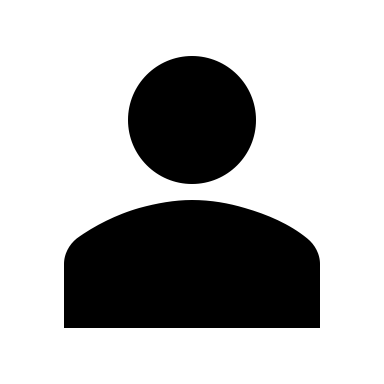 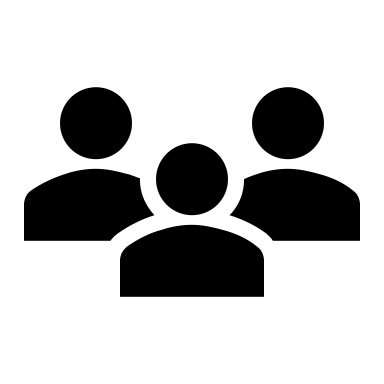 Ihr bekommt als Gruppe eine Rolle zugewiesen. Versetzt euch in diese Rolle, sammelt Argumente für/gegen den Vorschlag und fällt eine Entscheidung (min. 3 Argumente). Rollenbeschreibungen: